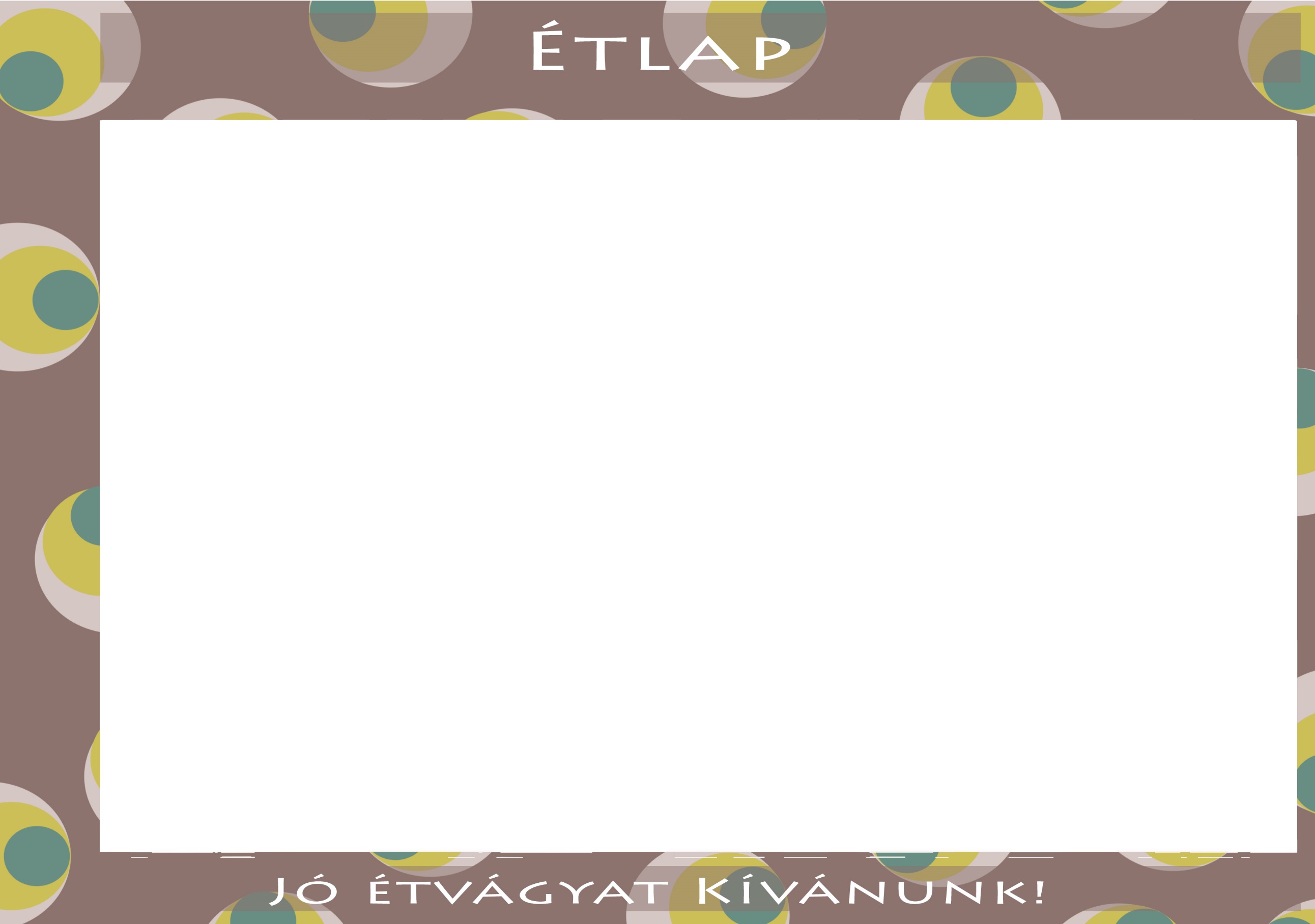 2021.DECEMBER 20-21Diétás étkezést nem biztosítunk! Az étlapváltoztatás jogát fenntartjuk! Iskolás /7-10 év/HétfőKeddSzerdaCsütörtökPéntekTízóraiTej Sajtkrémes levélRetek iskolaszáraz szalámi GyümölcsteaMargarin Zsemle (teljes kiőrlésű)TízóraiAllergének: glutén, tejAllergének: glutén, tejAllergének: Allergének: Allergének: Tízóraienergia 355 kcal	szénhidr.43,6 gfehérje 12,4 g	cukor 5,3 gzsír 17 g	só 1,1 gtelített zsír 0 genergia 352 kcal	szénhidr.39,2 gfehérje 12,7 g	cukor 9,4 gzsír 15,3 g	só 1,9 gtelített zsír 0,6 genergia  kcal	szénhidr. gfehérje  g	cukor  gzsír  g	só  gtelített zsír  genergia  kcal	szénhidr. gfehérje  g	cukor  gzsír  g	só  gtelített zsír  genergia  kcal	szénhidr. gfehérje  g	cukor  gzsír  g	só  gtelített zsír  gEbédMákostészta NarancsErdélyi csorbalevesRakott savanyúkáposztaPirított tészta levesBejgliEbédAllergének: glutén, mustár, tej, tojások, zellerAllergének: diófélék, glutén, mustár, tej, tojások, zellerAllergének: Allergének: Allergének: Ebédenergia 629 kcal	szénhidr.62,9 gfehérje 17,4 g	cukor 21,5 gzsír 23 g	só 4 gtelített zsír 0 genergia 762 kcal	szénhidr.86,5 gfehérje 28,8 g	cukor 6,7 gzsír 17,2 g	só 3,1 gtelített zsír 0 genergia  kcal	szénhidr. gfehérje  g	cukor  gzsír  g	só  gtelített zsír  genergia  kcal	szénhidr. gfehérje  g	cukor  gzsír  g	só  gtelített zsír  genergia  kcal	szénhidr. gfehérje  g	cukor  gzsír  g	só  gtelített zsír  gUzsonnaTojáskrém Paradicsom Rozskenyér Mézes kenyérUzsonnaAllergének: glutén, mustár, tej, tojásokAllergének: glutén, tejAllergének: Allergének: Allergének: Uzsonnaenergia 103 kcal	szénhidr.6,1 gfehérje 6,6 g	cukor 0 gzsír 5,4 g	só 1,4 gtelített zsír 0,3 genergia 147 kcal	szénhidr.28,6 gfehérje 4,7 g	cukor 12,2 gzsír 1,2 g	só 0,8 gtelített zsír 0,6 genergia  kcal	szénhidr. gfehérje  g	cukor  gzsír  g	só  gtelített zsír  genergia  kcal	szénhidr. gfehérje  g	cukor  gzsír  g	só  gtelített zsír  genergia  kcal	szénhidr. gfehérje  g	cukor  gzsír  g	só  gtelített zsír  g